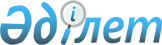 Қарағанды облысы Осакаров ауданының әкімшілік-аумақтық құрылысына өзгерістер енгізу туралыҚарағанды облысының әкімдігінің 2020 жылғы 3 ақпандағы № 06/01 бірлескен қаулысы және Қарағанды облыстық мәслихатының 2020 жылғы 27 ақпандағы № 498 шешімі. Қарағанды облысының Әділет департаментінде 2020 жылғы 28 ақпанда № 5718 болып тіркелді
      Қазақстан Республикасының 1993 жылғы 8 желтоқсандағы "Қазақстан Республикасының әкімшілік - аумақтық құрылысы туралы" Заңының 11-бабы 2), 3) тармақшаларына, Қазақстан Республикасының 2001 жылғы 23 қаңтардағы "Қазақстан Республикасындағы жергілікті мемлекеттік басқару және өзін-өзі басқару туралы" Заңының 6-бабы 1 тармағы 4) тармақшасына сәйкес, Осакаров ауданы әкімдігінің 2019 жылғы 10 шілдедегі №41/02 бірлескен қаулысы және Осакаров аудандық мәслихатының 2019 жылғы 22 шілдедегі №701 "Осакаров ауданының әкімшілік-аумақтық құрылысын өзгерту бойынша ұсыныс енгізу туралы" шешімі негізінде, Қарағанды облысының әкімдігі ҚАУЛЫ ЕТЕДІ және Қарағанды облыстық мәслихаты ШЕШІМ ЕТТІ:
      1. Қарағанды облысы Осакаров ауданының әкімшілік-аумақтық құрылысына келесі өзгерістер енгізілсін:
      Чапаев ауылдық округі таратылып, қосымшаға сәйкес оның аумағы Садовый ауылдық округінің құрамына енгізілсін;
      Чапаев ауылы Садовый ауылдық округінің әкімшілік бағынысына енгізілсін.
      2. Осы бірлескен қаулы мен шешім алғашқы ресми жарияланған күнінен кейін он күнтізбелік күн өткен соң қолданысқа енгізіледі. Схемалық карта (Чапаев және Садовый ауылдық округтерінің шекарасы)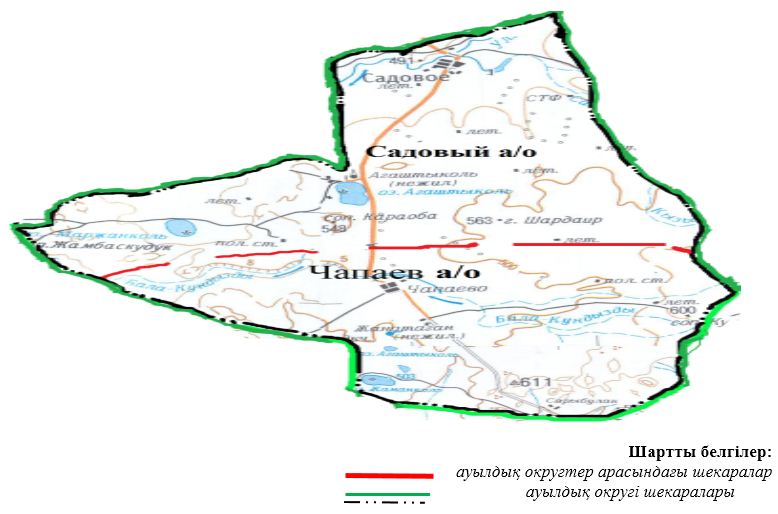 
					© 2012. Қазақстан Республикасы Әділет министрлігінің «Қазақстан Республикасының Заңнама және құқықтық ақпарат институты» ШЖҚ РМК
				
      Қарағанды облысының әкімі

Ж. Қасымбек

      Сессия төрағасы

Б. Шингисов

      Облыстық мәслихат хатшысы

С. Утешов
Қарағанды облысы
әкімдігінің
2020 жылғы 3 ақпаны
№ 06/01 мен
Қарағанды облыстық
мәслихатының
2020 жылғы 27 ақпаны
№ 498
бірлескен қаулысы мен
шешіміне қосымша
Ауылдық округ атауы
Аумақтың жалпы ауданы, га
оның ішінде
оның ішінде
оның ішінде
оның ішінде
оның ішінде
оның ішінде
оның ішінде
Барлық егіс алқабы-барлығы, га
Ауылдық округ атауы
Аумақтың жалпы ауданы, га
Ауылдық елді мекендердің жерлері, га
ауыл шаруашылығы мақсатындағы жерлер, га
ауыл шаруашылығы мақсатындағы жерлер, га
ауыл шаруашылығы мақсатындағы жерлер, га
ауыл шаруашылығы мақсатындағы жерлер, га
ауыл шаруашылығы мақсатындағы жерлер, га
ауыл шаруашылығы мақсатындағы жерлер, га
Барлық егіс алқабы-барлығы, га
Ауылдық округ атауы
Аумақтың жалпы ауданы, га
Ауылдық елді мекендердің жерлері, га
барлығы
олардын ішінде
олардын ішінде
олардын ішінде
олардын ішінде
олардын ішінде
Барлық егіс алқабы-барлығы, га
Ауылдық округ атауы
Аумақтың жалпы ауданы, га
Ауылдық елді мекендердің жерлері, га
барлығы
егістік
егістік
шабын дықтар
жайы лым
басқа (тыңайған және т.б.)
Барлық егіс алқабы-барлығы, га
Ауылдық округ атауы
Аумақтың жалпы ауданы, га
Ауылдық елді мекендердің жерлері, га
барлығы
барлығы
бонитеттің орташа баллы
шабын дықтар
жайы лым
басқа (тыңайған және т.б.)
Барлық егіс алқабы-барлығы, га
Садовый
50004
3636
39782
19020
24
52
20649
61
14836
Чапаев
49263
3573
45028
20225
26
0
24803
0
13797
БАРЛЫҒЫ
99267
7209
84810
39245
25
52
45452
61
28633